«День России»Сегодня День России приобретает все более патриотические черты и становится символом национального единения и общей ответственности за настоящее и будущее нашей Родины.         День России – это отличный повод рассказать детям ещё раз об истории нашей огромной и самой красивой в мире многонациональной страны, о многообразии народных традиций, совершить интересные увлекательные путешествия по просторам нашей необъятной Родины.          Накануне Дня России в нашем детском саду прошёл праздник  под названием: «Россия многонациональная...», посвящённый этому событию и  направленный на формирование у детей интереса и уважения  к другим национальным культурам, чувства общности, дружбы и единства с людьми разных национальностей, живущих в России.         Праздник начался с построения под песню «Единая Россия»(М.Михайлова)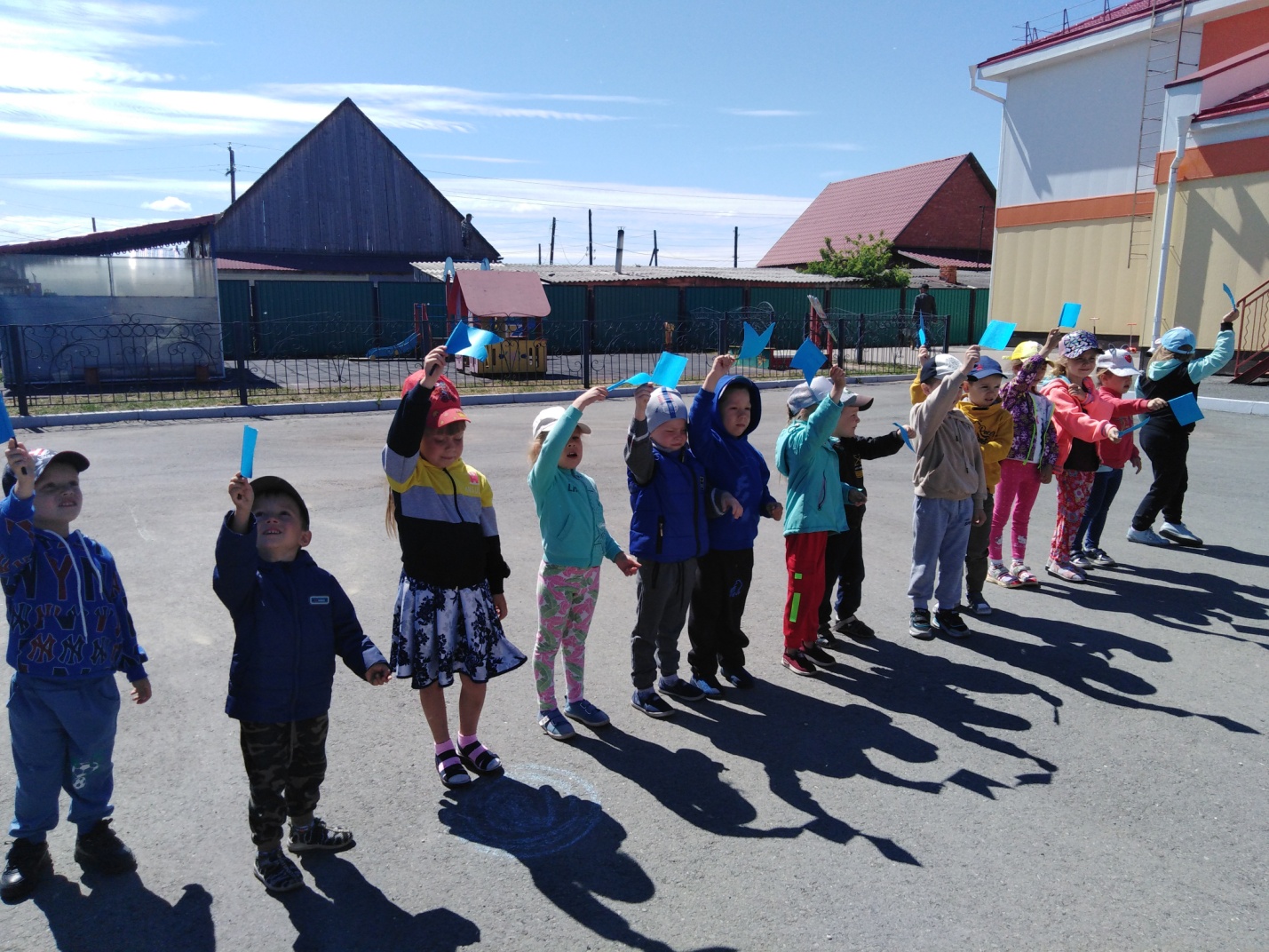 далее дети зачитали стихи посвящённые этому празднику.       Ребята  подготовительной группы рассказали как называется столица нашей Родины  и какие государственные символы нашей Родины они знают, после чего они поиграли в игру «Сложи  флаг». Дети,  вместе со стариком Хоттабычем отправились в путешествие по России. 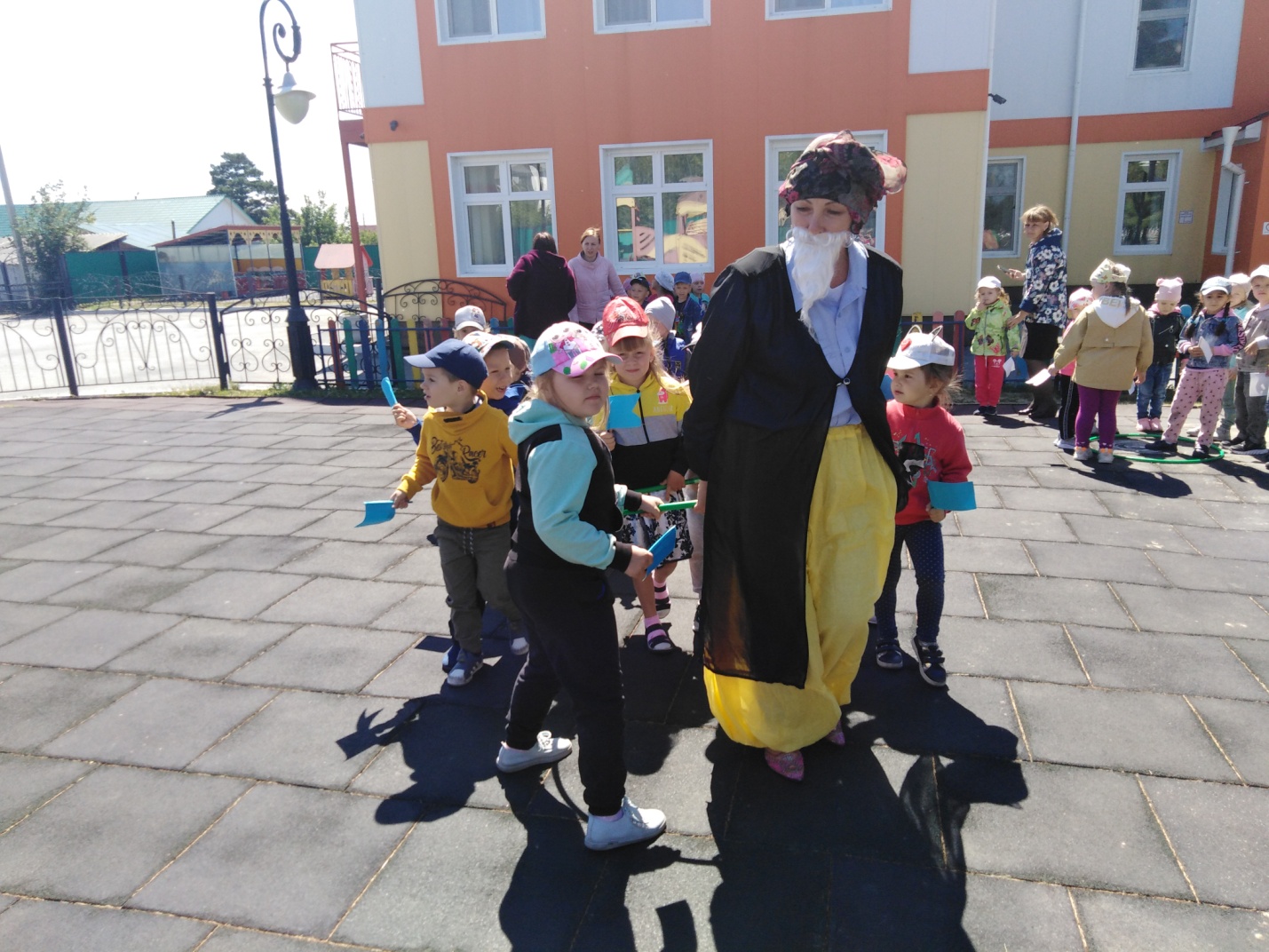 Побывали в разных республика, где они узнали о их обычаях и  традициях, поиграли в их национальные игры.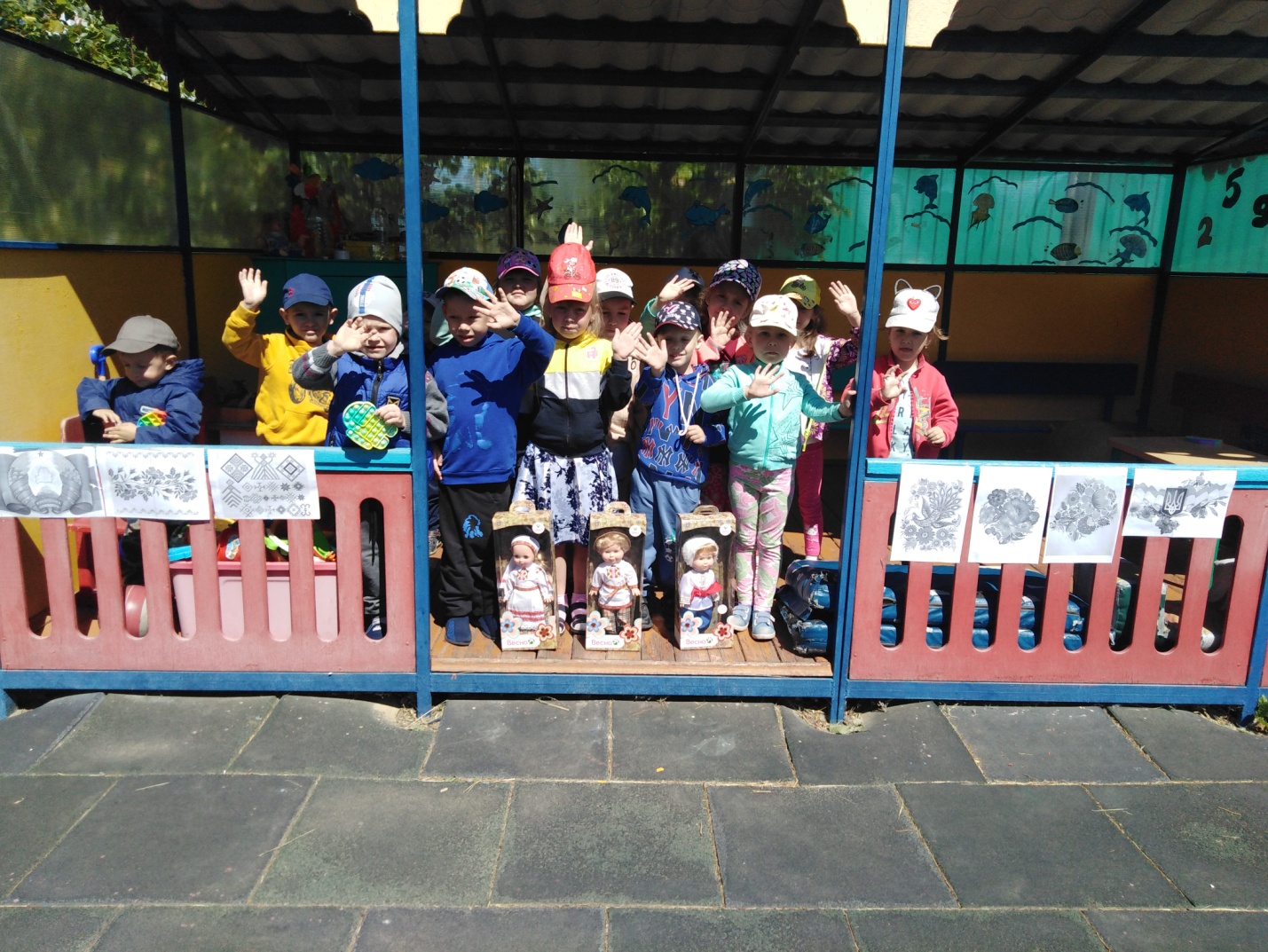 В заключении ребятам был задан вопрос «Что же самое главное у народов , объединяющих Россию?» на который они все хором ответили что это – «Дружба».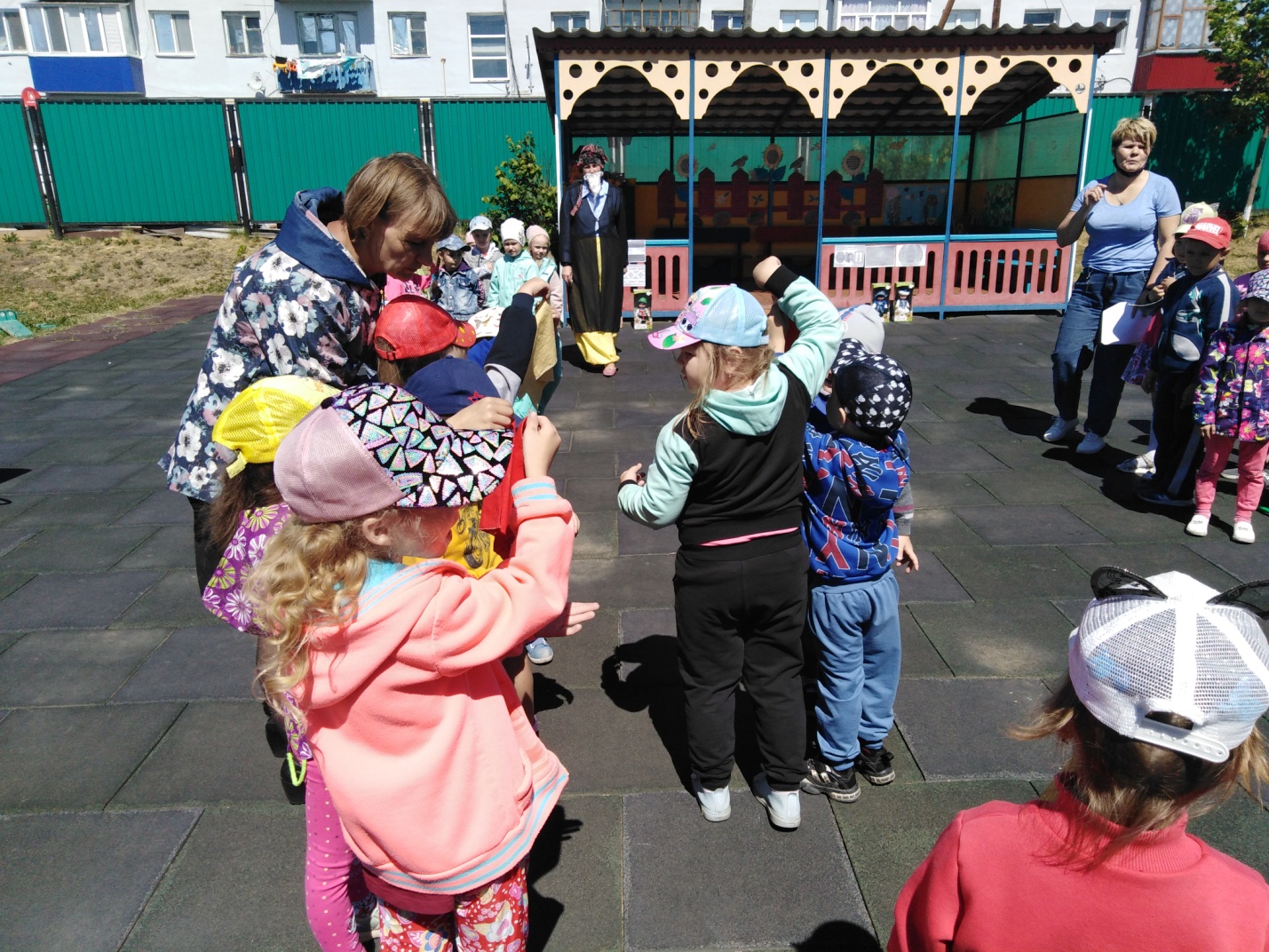 Ребятам очень понравилось это путешествие, они получили  незабываемые впечатления.	Суркова Мария Анатольевна, воспитатель